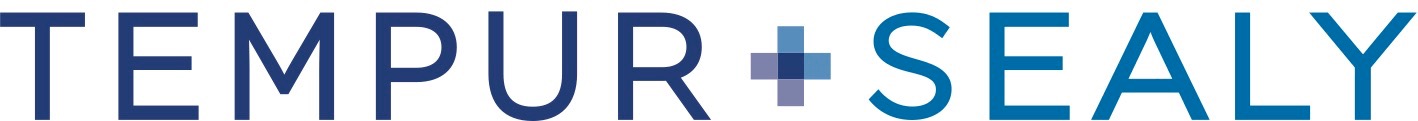 TIEDOTE	26.8.2015Uusia ideoita hyvän unen sisustukseen Habitare-messuiltaHabitare-messut avautuvat yleisölle jälleen 9. syyskuuta. Inspiroidu tänä syksynä makuuhuoneen sisustuksesta ja laadukkaasta unesta, ja tule tutustumaan TEMPURin ainutlaatuisiin hyvän unen sisustustuotteisiin Habitaren osastolle 6C111. Suomen suurimmat huonekalu-, sisustus- ja design-messut järjestetään Helsingin messukeskuksessa 9.–13.9.Uusi TEMPUR North™-vuodemallisto esittelyssä Habitaressa. Malliston inspiraatio on pohjoisen luonnossa ja ainutlaatuisessa TEMPUR-materiaalissa.Nukkujan kehoon mukautuva TEMPUR-materiaali tarjoaa ainutlaatuisen painottomuuden tunteen. Siksi myös TEMPUR® North™-vuoteen elegantti ja leijuva muotoilu toistaa samaa keveyden vaikutelmaa. Tuloksena on vuode, joka vaikuttaa leijuvan ilmassa. Vuoteen jalat ovat piilotettuina sen alle näkymättömiin ja sängynpääty ei kosketa lainkaan lattiaa.TEMPUR® North™ -vuoteeseen on saatu innoitusta myös pohjoisen avarista maisemista ja koskemattomasta luonnosta. Yksinkertaisen modernilla muotokielellään ja laadukkailla yksityiskohdillaan vuodemallisto jatkaa skandinaavisen designin perinnettä.Uudet Stearns & Foster -vuoteet: Suomessa ennennäkemätöntä jenkki-designiaYhdysvaltalainen Stearns & Foster tunnetaan pitkästä käsityön perinteestä, ylellisen runsaista vuoteistaan ja ensiluokkaisista materiaaleista valmistetuista patjoista, jotka takaavat levollisen yöunen. Stearns & Foster -vuodemallisto on nyt ensimmäistä kertaa saatavilla Suomessa Metropoli Kalusteen myymälöistä, ja esillä Habitare messuilla Tempurin osastolla 6C111.Stearns & Fosterin tarina alkoi vuonna 1846 Yhdysvalloista, missä G. S. Stearns ja Seth Foster perustivat nimeään kantaneen yrityksen. Yritys on kehittänyt luksusvuoteiden valmistuksen huippuunsa innovoiden jatkuvasti uutta vuodetekniikkaa, mutta samalla vaalien perinteisiä käsityömenetelmiä. Stearns & Foster -vuoteissa käytetään vain hienoimpia materiaaleja: silkkiä, kashmiria, puuvillaa ja villaa. Perinteisiin luksusmateriaaleihin on yhdistetty nykyaikaisinta vuodeteknologiaa: viileitä geelimateriaaleja, kehon mukaan muotoutuvaa erikoisvaahtoa ja Smart Latex -lateksia tuomaan vuoteisiin kestävyyttä, joustoa ja hengittävyyttä. Joustinpatjoissa on käytetty patentoitua IntelliCoil™-tekniikkaa, jossa vuoteen jokainen jousi on yksittäin koteloitu, ja jousissa on joustavampi ulkoinen ja enemmän tukea antava sisäinen jousi, jotka yhdessä luovat täydellisen tuen ja mukavuuden tasapainon.Stearns & Foster -vuoteiden maahantuojana TEMPUR+Sealy Suomi”Vuonna 2014 TEMPUR yhdistyi maailman suurimman joustinpatjavalmistaja Sealyn kanssa. Sealyn omistuksessa on myös Stearns & Foster -brändi, ja yrityskaupan yhtenä tarkoituksena oli avata markkinat Sealyn brändeille Eurooppaan. Tämä merkitsee kuluttajille laajempaa valikoimaa erityisesti premium-tuotteissa. S&F-tuotteissa ei ole käytetty suomalaisille tuttua ergonomista TEMPUR-materiaalia, vaan muita ratkaisuja, jotka henkivät laatua ja huipputeknologiaa”, kertoo TEMPUR+Sealy Suomen maajohtaja Arto Melanko.Tutustu TEMPUR North -vuodemallistoonTutustu Stearns & Foster -vuodemallistoonHabitare 2015 -messutLisätietoja: Arto Melanko, maajohtajaarto.melanko@tempursealy.com050 324 1646TEMPUR tunnetaan tutkitusti hyvinvointia edistävistä, kehon lämmön tunnistavasta materiaalista valmistetuista patjoista ja tyynyistä. TEMPUR-tuotteita myydään lähes 80 maassa. TEMPUR+Sealy Suomi Oy on osa TEMPUR+SEALY -konsernia (New Yorkin pörssissä: TPX), joka on maailman suurin alan valmistaja.